О внесении изменений в постановление администрации Арсеньевского городского округа от 25 марта 2019 года № 195-па «Об утверждении схемы размещения нестационарных объектов по оказанию платных услуг на территории Арсеньевского городского округа» В целях создания условий для упорядочения размещения и функционирования нестационарных объектов по оказанию платных услуг на территории Арсеньевского городского округа, руководствуясь Федеральным законом от 06 октября 2003 года               № 131-ФЗ «Об общих принципах организации местного самоуправления в Российской Федерации», Уставом Арсеньевского городского округа, администрация Арсеньевского городского округаПОСТАНОВЛЯЕТ:1. Внести в схему размещения нестационарных торговых объектов по оказанию платных услуг на территории Арсеньевского городского округа, утвержденную постановлением администрации Арсеньевского городского округа от 25 марта 2019 года № 195-па (в редакции постановлений администрации городского округа от 25 февраля 2020 года № 105-па, от 20 февраля 2021 года № 84-па, от 20 апреля 2021 года № 197-па, от 24 августа 2021 года № 441-па, от 01 марта 2022 года № 115-па, от 15 апреля 2022 года                   № 201-па, от 11 июля 2022 года № 407-па, от 23 августа 2022 года № 490-па, от 13 октября 2022 года № 589-па) следующие изменения:1.1. Дополнить Схему размещения нестационарных объектов по оказанию платных услуг на территории Арсеньевского городского округа пунктами 44-45 следующего содержания:«                                                                                                                                                                          ».                                                                                                                                                                                                                                                                                                                                                                                                                                                                                                          2.  Организационному управлению администрации Арсеньевского городского округа обеспечить опубликование и размещение на официальном сайте администрации Арсеньевского городского округа настоящего постановления.Глава городского округа                                                                                    В.С.Пивень          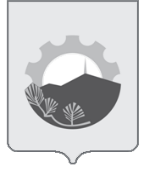 АДМИНИСТРАЦИЯ АРСЕНЬЕВСКОГО ГОРОДСКОГО ОКРУГА П О С Т А Н О В Л Е Н И Е29 декабря 2022 г.г.Арсеньев№764-па44.ул. Стахановская, район городского кладбищапавильонритуальные услуги12,015,6Николаева Надежда НиколаевнаИНН 250101070971занято45ул. Стахановская, район городского кладбищапавильонритуальные услуги5,06,5Чичикин Андрей БорисовичИНН 250100017358занято